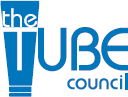 2022 TUBE OF THE YEAREntry Form Instructions Associate Tube Council MembersRules & Submission Guidelines:To qualify for the Tubes of the Year Awards, Associate Members category, companies MUST be associate members of the Tube Council. If you are a distributor, contract packer, a manufacturer of equipment for tubes or tube-related equipment or provide services to tube manufacturers in North America, but are not yet an Associate Member, please join today by contacting Steve Canfield at stpcanfield@aol.comFor the Associate Member category with products or services for the tube industry, while the submission for the competition does not need to be in the market before the entry deadline, the offer must be available to the tube manufacturing industry or support industries and considered for commercial applications. For distributors or contract packers submitting commercial tubes for the competition, the tubes must be in market by the deadline noted above.For Associate Members of the Tube Council, the applicable award category is: Most Innovative Tube, Manufacturing Process or Component.Each entry submission must consist of one entry application form and SIX SAMPLE PRODUCTS (six samples of each entry will permit a simultaneous review by the independent judges). Please note that filled tubes photograph better than empty, but empty ones will be accepted. Package all entries carefully and securely. Damage during transit due to poor packing can influence final results.For each entry, please submit only one example of the product/process.Should a commercial tube submission be considered, the submitting company should check with the tube manufacturer to ensure a duplicate entry employing the same process, product or technology will not be made.Conduct a good quality check before shipping your tubes. Judges are very critical as they review and inspect tubes. Be aware of quality problems with sealed ends, color variations, damaged caps, etc. Problems such as these can affect the outcome.Each submission must be accompanied by a SEPARATE TYPED, WRITTEN NARRATIVE, including technical/marketing description of entry. The Narrative should be TYPED with NO MORE than 250 words in length. Narrative MUST include:Materials usedTechnical achievements in the product and manufacturing processProduct application and conceptAny factor important to the overall SUCCESS of the tubeDO NOT include supplier names (materials suppliers, manufacturers, etc.) in the written narrative, it will be used by the judges.For ease of judging, please include a picture of your tube entry on the Entry Narrative Form as indicated on the form. Should additional space be required, please continue the narrative on separate page.Candidates’ submissions should emphasize sophistication and consumer appeal.Don't wait until the last minute to submit your tubes. The Tube Council staff will log your entries and store until the judging review period. Send entries now.The deadline for submission of entries will be firm. Entries received after that date will not be considered.If you have any questions concerning any aspect of the contest, contact Michael Hoard, at 212-729-9980 Or e-mail michael.hoard@albea-group.com.MAIL ENTRIES TO:	Michael G. Hoard Albéa Americas, Inc. 191 Route 31 NorthWashington, NJ 07882Tel. (212) 729-9980 (mobile)2022 Tube of the Year AwardsContest Entry Instructions – Associate MembersContest Entry Instructions:- Each entry must consist of one application form andsix sample products.- Please verify that the process/component is not being proposed as an entry by am Manufacturing Member of the Tube Council.Each submission must be accompanied by a separate typed, written technical/marketing description.Do not include the tube manufacturers name on the description.Send all entries to:Michael Hoardc/o Albéa Americas, Inc. 191 Route 31 NorthWashington, NJ 07882(212) 729-9980 (mobile)The information below will be used to announce the winning entries. Please make sure the information entered is as you want it to appear without abbreviations.Brand Name of Tube Entry:Person Submitting Entry:	Company:Company Marketing Product: Contact Name: _Phone:	E-Mail:Tube Manufacturer: Contact Name:Phone:	E-Mail:Important Note: Each submission must be accompanied by a separate written technical/marketing description. Do not include the tube manufacturers name on the description; it will be used by the judges.For further questions: Call Michael Hoard at 212-729-9980, or e-mail michael.hoard@albea-group.com2022 TUBE OF THE YEAREntry Narrative Associate Tube Council MembersEntry Name:	_Narrative: